Задача 1Расчет линейной электрической цепи при периодических несинусоидальных напряжениях и токахНа рисунке 1 показаны варианты схем цепей с источником периодической несинусоидальной ЭДС. Варианты формы кривой ЭДС    е = f (ωt) изображены на рисунке 2. Амплитуда ЭДС Еm, угловая частота ω и параметры цепи даны в табл. 1.Требуется:1. Разложить аналитически в ряд Фурье заданную периодическую несинусоидальную ЭДС  е = f (ωt), ограничившись вычислением первых трех гармоник. Написать уравнение мгновенного значения ЭДС. Определить действующее значение заданной несинусоидальной ЭДС.2. Рассчитать три гармоники тока в неразветвленном участке цепи с источником ЭДС. Записать закон изменения этого тока i = f (ωt). Вычислить действующее значение несинусоидального тока.3. Построить графики первых трех гармоник тока в неразветвленном участке цепи и суммарную кривую тока, полученную в результате графического сложения этих гармоник.4. Определить активную, реактивную и полную мощности цепи.5.Рассчитать коэффициент искажения для несинусоидального тока.рис №1.                  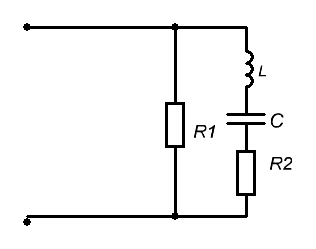 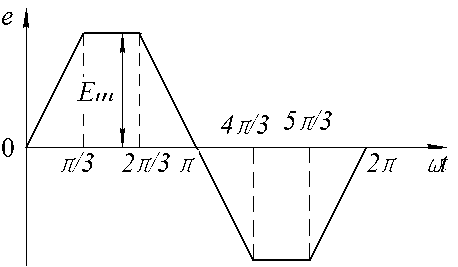 рис №2.Таб №1.Задача 2Расчет переходных процессов в линейных цепях с сосредоточенными параметрами при постоянной ЭДС источника питанияВ электрической цепи (рис. 3) в результате коммутации возникает переходный процесс. Параметры цепи для каждого варианта приведены в табл. 2, постоянная ЭДС источника Е = 120 В, сопротивления резисторов в схемах рис. 3 одинаковы.Требуется:1. Определить классическим методом зависимости токов переходного процесса от времени во всех ветвях схемы i1(t), i2(t), i3(t) и напряжение на конденсаторе uC(t), если он есть.2. На основании полученных зависимостей построить графики найденных токов и напряжений на конденсаторе.Рис №3.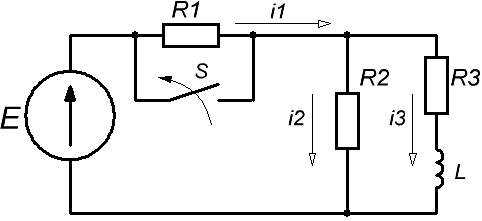 Таб №2.Задача 3Расчет цепи переменного тока, содержащей катушку с ферримагнитным сердечникомЭлектрическая цепь содержит катушку с ферримагнитным сердечником. Кривая намагничивания сердечника для положительных значений индукции и напряженности магнитного поля задана в виде таблицы (табл.3). При этом пренебрегают явлениями гистерезиса и не учитывают вихревые токи, не учитываются явления рассеивания. Предполагается также, что индукция в сердечнике изменяется по синусоидальному закону.Таблица  3Кривая намагничиванияПараметры элементов схемы, максимальная величина магнитной индукции Вm, длина l средней магнитной линии и поперечное сечение S сердечника для различных вариантов (исходные данные) приведены в табл. 4. Значения индуктивного XL, и емкостного ХC сопротивлений соответствуют частоте f, указанной в этой же таблице.Аппроксимирующее выражение кривой намагничивания:Н = а ∙ В3     (1)В задаче требуется:1. Найти коэффициент «а» аппроксимирующего выражения,  используя метод наименьших квадратов. Построить в одной и той же системе декартовых координат кривые намагничивания по полученному аппроксимирующему выражению и заданную табл.  2. При этом построение выполнить как для положительных, так и для отрицательных значений В и Н. Качественно сопоставить построенные кривые.3. В одной и той же системе декартовых координат построить кривые изменения тока источника энергии i и приложенного к цепи напряжения u источника энергии от времени, т.е. кривые мгновенных значений тока и напряжения источника: i = i (t) и u = u (t) .4. Определить показания приборов, считая, что вольтметр и амперметр имеют электромагнитное измерительное устройство, а ваттметр – электродинамическое. Исходные данные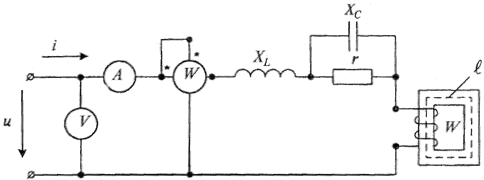 Таб 4.ВариантФорма кривой ЭДСПараметры цепиПараметры цепиПараметры цепиПараметры цепиПараметры цепиПараметры цепиВариантФорма кривой ЭДСEm,Вω,рад/сr1,Омr2,ОмL, мГнC,мкФ2рис. 215050010101050ВариантПараметры цепиПараметры цепиПараметры цепиВариантR, ОмL, ГнC, мкФ280,02160В, Тл0,50,60,70,80,91,01,11,21,31,41,61,71,75Н, А/м1001201401602002503505007001000180025003000Номер строкиr,ОмXL,ОмXC,ОмЧисловитков, Wl,смS,см2f,ГцBm,Тл2104050600606801,6